ピツニーボウズジャパン株式会社レートプロジェクトチーム　宛て見　積　依　頼　書〒140-0001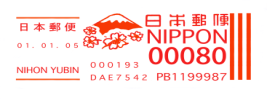 東京都品川区北品川4-7-35御殿山トラストタワー 12階ピツニーボウズジャパン株式会社レートプロジェクトチームお問合電話番号　0120-91-4534FAX番号　　　  03-3280-8904E-mallアドレス　　pb_japan_CS_Inq@pb.com郵便料金表ソフトウェア郵便料金表ソフトウェア返信方法に○を付けて下さい郵便で送付　・　FAXで送付　・メールで送付郵便番号ご住所会社名部署名ご担当者名返信先メールアドレス返信先FAX番号ご要望お見積書の宛名についてご指定があれば記入して下さい。日付指定日付なし　　　日付指定　　　　年　　　　月　　　日代表者　印あり　　　・　　　　なしご希望されるご注文方法をお選び下さい。FAX 注文　販売価格　一律　20,000円（税別）WEB注文　販売価格　一律　18,000円（税別）ご希望されるご注文方法をお選び下さい。FAX 注文　販売価格　一律　20,000円（税別）WEB注文　販売価格　一律　18,000円（税別）お見積台数　　　　　　台お見積台数　　　　　　台以下に、お見積を希望される機械番号をご記入下さい。以下に、お見積を希望される機械番号をご記入下さい。機械番号機械番号機械番号機械番号機械番号機械番号機械番号機械番号